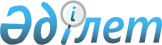 Об установлении дополнительного перечня лиц, относящихся к целевым группам населения Аршалынского района на 2011 год
					
			Утративший силу
			
			
		
					Постановление акимата Аршалынского района Акмолинской области от 23 февраля 2011 года № А-56. Зарегистрировано Управлением юстиции Аршалынского района Акмолинской области 16 марта 2011 года № 1-4-183. Утратило силу постановлением акимата Аршалынского района Акмолинской области от 5 июня 2012 года № А-233      Сноска. Утратило силу постановлением акимата Аршалынского района Акмолинской области от 05.06.2012 № А-233.

      В соответствии с подпунктом 13) пункта 1 статьи 31 Закона Республики Казахстан от 23 января 2001 года «О местном государственном управлении и самоуправлении в Республике Казахстан», с пунктом 2 статьи 5, подпунктом 2) статьи 7 Закона Республики Казахстан от 23 января 2001 года «О занятости населения», акимат Аршалынского района ПОСТАНОВЛЯЕТ:



      1. Установить дополнительный перечень лиц, относящихся к целевым группам населения Аршалынского района:

      1) лица, длительно не работающие (более 12 месяцев);

      2) молодежь в возрасте до 28 лет;

      3) лица, ранее не работавшие;

      4) лица, уволенные в связи с завершением сроков сезонных и временных работ;

      5) молодежь из числа выпускников организаций технического и профессионального образования;

      6) инфицированные вирусом иммунодефицита человека и синдромом приобретенного иммунодефицита;

      7) наркозависимые лица, прошедшие курс социально - психологической реабилитации.



      2. Признать утратившим силу постановление акимата Аршалынского района «Об установлении дополнительного перечня лиц, относящихся к целевым группам населения Аршалынского района» от 29 июля 2010 года № А-329 (зарегистрировано в Реестре государственной регистрации нормативных правовых актов за № 1-4-173, опубликовано 3, 4 сентября 2010 года в районных газетах «Аршалы айнасы», «Вперед»).



      3. Контроль за исполнением настоящего постановления возложить на заместителя акима Аршалынского района Акшинеева Б.Т.



      4. Настоящее постановление вступает в силу со дня государственной регистрации в Управлении юстиции Аршалынского района и вводится в действие со дня официального опубликования.      Аким Аршалынского района                   Е.Маржикпаев
					© 2012. РГП на ПХВ «Институт законодательства и правовой информации Республики Казахстан» Министерства юстиции Республики Казахстан
				